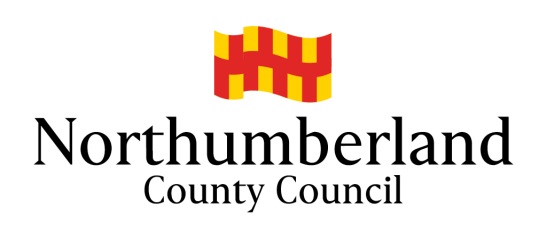 Northumberland County Council County Hall, Morpeth, Northumberland, NE61 2EF.Tel:  0345 6006400Application to vary a premises licence under the Licensing Act 2003PLEASE READ THE FOLLOWING INSTRUCTIONS FIRSTBefore completing this form please read the guidance notes at the end of the form.If you are completing this form by hand please write legibly in block capitals.  In all cases ensure that your answers are inside the boxes and written in black ink.  Use additional sheets if necessary. You may wish to keep a copy of the completed form for your records.        (Insert name(s) of applicant) being the premises licence holder, apply to vary a premises licence under section 34 of the Licensing Act 2003 for the premises described in Part 1 belowPart 1 – Premises DetailsPart 2 – Applicant detailsPart 3 - VariationPart 4 Operating Schedule		Please complete those parts of the Operating Schedule below which would be subject to change if this application to vary is successful.In all cases complete boxes N, O and PABCDEFGHIJKLMNOIf you have not ticked one of these boxes please fill in reasons for not including the licence, or part of it, belowP Describe any additional steps you intend to take to promote the four licensing objectives as a result of the proposed variation:a) General – all four licensing objectives (b,c,d,e) (please read guidance note 9)b) The prevention of crime and disorderc) Public safetyd) The prevention of public nuisancee) The protection of children from harmIT IS AN OFFENCE, LIABLE ON CONVICTION TO A FINE UP TO LEVEL 5 ON THE STANDARD SCALE, UNDER SECTION 158 OF THE LICENSING ACT 2003 TO MAKE A FALSE STATEMENT IN OR IN CONNECTION WITH THIS APPLICATION Part 5 – Signatures   (please read guidance note 10)Signature of applicant (the current premises licence holder) or applicant’s solicitor or other duly authorised agent (please read guidance note 11).  If signing on behalf of the applicant please state in what capacity.Where the premises licence is jointly held signature of 2nd applicant (the current premises licence holder) or 2nd applicant’s solicitor or other authorised agent (please read guidance note12).  If signing on behalf of the applicant please state in what capacity. When complete, return this form to the nearest Northumberland County Council licensing office – please refer to the guidance notes on the website for details.Notes for GuidanceThis application cannot be used to vary the licence so as to extend the period for which the licence has effect or to vary substantially the premises to which it relates. If you wish to make that type of change to the premises licence you should make a new premises licence application under section 17 of the Licensing Act 2003.Describe the premises. For example the type of premises, its general situation and layout and any other information which could be relevant to the licensing objectives. Where your application includes off-supplies of alcohol and you intend to provide a place for consumption of these off-supplies you must include a description of where the place will be and its proximity to the premises.Where taking place in a building or other structure please tick as appropriate. Indoors may include a tent.For example state type of activity to be authorised, if not already stated, and give relevant further details, for example (but not exclusively) whether or not music will be amplified or unamplified.For example (but not exclusively), where the activity will occur on additional days during the summer months.For example (but not exclusively), where you wish the activity to go on longer on a particular day e.g. Christmas Eve.Please give timings in 24 hour clock (e.g. 16:00) and only give details for the days of the week when you intend the premises to be used for the activity.If you wish people to be able to consume alcohol on the premises please tick on, if you wish people to be able to purchase alcohol to consume away from the premises please tick off. If you wish people to be able to do both please tick both.Please give information about anything intended to occur at the premises or ancillary to the use of the premises which may give rise to concern in respect of children regardless of whether you intend children to have access to the premises, for example (but not exclusively) nudity or semi-nudity, films for restricted age groups, the presence of gaming machines.Please list here steps you will take to promote all four licensing objectives together.The application form must be signed.An applicant’s agent (for example solicitor) may sign the form on their behalf provided that they have actual authority to do so.Where there is more than one applicant, both applicants or their respective agents must sign the application form.This is the address which we shall use to correspond with you about this application.I/WePremises licence number Postal address of premises or, if none, ordnance survey map reference or descriptionPostal address of premises or, if none, ordnance survey map reference or descriptionPostal address of premises or, if none, ordnance survey map reference or descriptionPostal address of premises or, if none, ordnance survey map reference or descriptionPost townPost codeTelephone number at premises (if any)Non-domestic rateable value of premises£     Daytime contact telephone numberDaytime contact telephone numberE-mail address (optional)E-mail address (optional)Current postal address if different from premises addressCurrent postal address if different from premises addressPost TownPostcodePlease tick yesPlease tick yesDo you want the proposed variation to have effect as soon as possible?☐If not do you want the variation to take effect fromPlease describe briefly the nature of the proposed variation (Please see guidance note 1)If your proposed variation would mean that 5,000 or more people are expected to attend the premises at any one time, please state the number expected to attendProvision of regulated entertainmentProvision of regulated entertainmentPlease tick yesPlease tick yesa)plays (if ticking yes, fill in box A)plays (if ticking yes, fill in box A)☐b)films (if ticking yes, fill in box B)films (if ticking yes, fill in box B)☐c)indoor sporting events (if ticking yes, fill in box C)indoor sporting events (if ticking yes, fill in box C)☐d)boxing or wrestling entertainment (if ticking yes, fill in box D)boxing or wrestling entertainment (if ticking yes, fill in box D)☐e)live music (if ticking yes, fill in box E)live music (if ticking yes, fill in box E)☐f)recorded music (if ticking yes, fill in box F)recorded music (if ticking yes, fill in box F)☐g)performances of dance (if ticking yes, fill in box G)performances of dance (if ticking yes, fill in box G)☐h)anything of a similar description to that falling within (e), (f) or (g) (if ticking yes, fill in box H)anything of a similar description to that falling within (e), (f) or (g) (if ticking yes, fill in box H)☐Provision of entertainment facilities:Provision of entertainment facilities:Provision of entertainment facilities:Provision of entertainment facilities:i)making music (if ticking yes, fill in box I)making music (if ticking yes, fill in box I)☐j)dancing (if ticking yes, fill in box J)dancing (if ticking yes, fill in box J)☐k)entertainment of a similar description to that falling within (i) or (j) (if ticking yes, fill in box K)entertainment of a similar description to that falling within (i) or (j) (if ticking yes, fill in box K)☐Provision of late night refreshment (if ticking yes, fill in box L) Provision of late night refreshment (if ticking yes, fill in box L) Provision of late night refreshment (if ticking yes, fill in box L) ☐Sale by retail of alcohol (if ticking yes, fill in box M)Sale by retail of alcohol (if ticking yes, fill in box M)Sale by retail of alcohol (if ticking yes, fill in box M)☐Plays Standard days and timings (please read guidance note 6)Plays Standard days and timings (please read guidance note 6)Plays Standard days and timings (please read guidance note 6)Will the performance of a play take place indoors or outdoors or both – please tick (please read guidance note 2)  Indoors☐Plays Standard days and timings (please read guidance note 6)Plays Standard days and timings (please read guidance note 6)Plays Standard days and timings (please read guidance note 6)Will the performance of a play take place indoors or outdoors or both – please tick (please read guidance note 2)  Outdoors☐DayStartFinishWill the performance of a play take place indoors or outdoors or both – please tick (please read guidance note 2)  Both☐MonPlease give further details here (please read guidance note 3)Please give further details here (please read guidance note 3)Please give further details here (please read guidance note 3)MonPlease give further details here (please read guidance note 3)Please give further details here (please read guidance note 3)Please give further details here (please read guidance note 3)TuePlease give further details here (please read guidance note 3)Please give further details here (please read guidance note 3)Please give further details here (please read guidance note 3)TuePlease give further details here (please read guidance note 3)Please give further details here (please read guidance note 3)Please give further details here (please read guidance note 3)WedState any seasonal variations for performing plays (please read guidance note 4)State any seasonal variations for performing plays (please read guidance note 4)State any seasonal variations for performing plays (please read guidance note 4)WedState any seasonal variations for performing plays (please read guidance note 4)State any seasonal variations for performing plays (please read guidance note 4)State any seasonal variations for performing plays (please read guidance note 4)ThurState any seasonal variations for performing plays (please read guidance note 4)State any seasonal variations for performing plays (please read guidance note 4)State any seasonal variations for performing plays (please read guidance note 4)ThurState any seasonal variations for performing plays (please read guidance note 4)State any seasonal variations for performing plays (please read guidance note 4)State any seasonal variations for performing plays (please read guidance note 4)FriNon standard timings.  Where you intend to use the premises for the performance of plays at different times to those listed in the column on the left, please list (please read guidance note 5)Non standard timings.  Where you intend to use the premises for the performance of plays at different times to those listed in the column on the left, please list (please read guidance note 5)Non standard timings.  Where you intend to use the premises for the performance of plays at different times to those listed in the column on the left, please list (please read guidance note 5)FriNon standard timings.  Where you intend to use the premises for the performance of plays at different times to those listed in the column on the left, please list (please read guidance note 5)Non standard timings.  Where you intend to use the premises for the performance of plays at different times to those listed in the column on the left, please list (please read guidance note 5)Non standard timings.  Where you intend to use the premises for the performance of plays at different times to those listed in the column on the left, please list (please read guidance note 5)SatNon standard timings.  Where you intend to use the premises for the performance of plays at different times to those listed in the column on the left, please list (please read guidance note 5)Non standard timings.  Where you intend to use the premises for the performance of plays at different times to those listed in the column on the left, please list (please read guidance note 5)Non standard timings.  Where you intend to use the premises for the performance of plays at different times to those listed in the column on the left, please list (please read guidance note 5)SatNon standard timings.  Where you intend to use the premises for the performance of plays at different times to those listed in the column on the left, please list (please read guidance note 5)Non standard timings.  Where you intend to use the premises for the performance of plays at different times to those listed in the column on the left, please list (please read guidance note 5)Non standard timings.  Where you intend to use the premises for the performance of plays at different times to those listed in the column on the left, please list (please read guidance note 5)SunNon standard timings.  Where you intend to use the premises for the performance of plays at different times to those listed in the column on the left, please list (please read guidance note 5)Non standard timings.  Where you intend to use the premises for the performance of plays at different times to those listed in the column on the left, please list (please read guidance note 5)Non standard timings.  Where you intend to use the premises for the performance of plays at different times to those listed in the column on the left, please list (please read guidance note 5)SunNon standard timings.  Where you intend to use the premises for the performance of plays at different times to those listed in the column on the left, please list (please read guidance note 5)Non standard timings.  Where you intend to use the premises for the performance of plays at different times to those listed in the column on the left, please list (please read guidance note 5)Non standard timings.  Where you intend to use the premises for the performance of plays at different times to those listed in the column on the left, please list (please read guidance note 5)Films Standard days and timings (please read guidance note 6)Films Standard days and timings (please read guidance note 6)Films Standard days and timings (please read guidance note 6)Will the exhibition of films take place indoors or outdoors or both – please tick (please read guidance note 2) Indoors☐Films Standard days and timings (please read guidance note 6)Films Standard days and timings (please read guidance note 6)Films Standard days and timings (please read guidance note 6)Will the exhibition of films take place indoors or outdoors or both – please tick (please read guidance note 2) Outdoors☐DayStartFinishWill the exhibition of films take place indoors or outdoors or both – please tick (please read guidance note 2) Both☐MonPlease give further details here (please read guidance note 3)Please give further details here (please read guidance note 3)Please give further details here (please read guidance note 3)MonPlease give further details here (please read guidance note 3)Please give further details here (please read guidance note 3)Please give further details here (please read guidance note 3)TuePlease give further details here (please read guidance note 3)Please give further details here (please read guidance note 3)Please give further details here (please read guidance note 3)TuePlease give further details here (please read guidance note 3)Please give further details here (please read guidance note 3)Please give further details here (please read guidance note 3)WedState any seasonal variations for the exhibition of films (please read guidance note 4)State any seasonal variations for the exhibition of films (please read guidance note 4)State any seasonal variations for the exhibition of films (please read guidance note 4)WedState any seasonal variations for the exhibition of films (please read guidance note 4)State any seasonal variations for the exhibition of films (please read guidance note 4)State any seasonal variations for the exhibition of films (please read guidance note 4)ThurState any seasonal variations for the exhibition of films (please read guidance note 4)State any seasonal variations for the exhibition of films (please read guidance note 4)State any seasonal variations for the exhibition of films (please read guidance note 4)ThurState any seasonal variations for the exhibition of films (please read guidance note 4)State any seasonal variations for the exhibition of films (please read guidance note 4)State any seasonal variations for the exhibition of films (please read guidance note 4)FriNon standard timings.  Where you intend to use the premises for the exhibition of films at different times to those listed in the column on the left, please list (please read guidance note 5)Non standard timings.  Where you intend to use the premises for the exhibition of films at different times to those listed in the column on the left, please list (please read guidance note 5)Non standard timings.  Where you intend to use the premises for the exhibition of films at different times to those listed in the column on the left, please list (please read guidance note 5)FriNon standard timings.  Where you intend to use the premises for the exhibition of films at different times to those listed in the column on the left, please list (please read guidance note 5)Non standard timings.  Where you intend to use the premises for the exhibition of films at different times to those listed in the column on the left, please list (please read guidance note 5)Non standard timings.  Where you intend to use the premises for the exhibition of films at different times to those listed in the column on the left, please list (please read guidance note 5)SatNon standard timings.  Where you intend to use the premises for the exhibition of films at different times to those listed in the column on the left, please list (please read guidance note 5)Non standard timings.  Where you intend to use the premises for the exhibition of films at different times to those listed in the column on the left, please list (please read guidance note 5)Non standard timings.  Where you intend to use the premises for the exhibition of films at different times to those listed in the column on the left, please list (please read guidance note 5)SatNon standard timings.  Where you intend to use the premises for the exhibition of films at different times to those listed in the column on the left, please list (please read guidance note 5)Non standard timings.  Where you intend to use the premises for the exhibition of films at different times to those listed in the column on the left, please list (please read guidance note 5)Non standard timings.  Where you intend to use the premises for the exhibition of films at different times to those listed in the column on the left, please list (please read guidance note 5)SunNon standard timings.  Where you intend to use the premises for the exhibition of films at different times to those listed in the column on the left, please list (please read guidance note 5)Non standard timings.  Where you intend to use the premises for the exhibition of films at different times to those listed in the column on the left, please list (please read guidance note 5)Non standard timings.  Where you intend to use the premises for the exhibition of films at different times to those listed in the column on the left, please list (please read guidance note 5)SunNon standard timings.  Where you intend to use the premises for the exhibition of films at different times to those listed in the column on the left, please list (please read guidance note 5)Non standard timings.  Where you intend to use the premises for the exhibition of films at different times to those listed in the column on the left, please list (please read guidance note 5)Non standard timings.  Where you intend to use the premises for the exhibition of films at different times to those listed in the column on the left, please list (please read guidance note 5)Indoor sporting events Standard days and timings (please read guidance note 6)Indoor sporting events Standard days and timings (please read guidance note 6)Indoor sporting events Standard days and timings (please read guidance note 6)Please give further details (please read guidance note 3)Indoor sporting events Standard days and timings (please read guidance note 6)Indoor sporting events Standard days and timings (please read guidance note 6)Indoor sporting events Standard days and timings (please read guidance note 6)Please give further details (please read guidance note 3)DayStartFinishPlease give further details (please read guidance note 3)MonPlease give further details (please read guidance note 3)MonPlease give further details (please read guidance note 3)TueState any seasonal variations for indoor sporting events (please read guidance note 4)TueState any seasonal variations for indoor sporting events (please read guidance note 4)WedState any seasonal variations for indoor sporting events (please read guidance note 4)WedState any seasonal variations for indoor sporting events (please read guidance note 4)ThurNon standard timings.  Where you intend to use the premises for indoor sporting events at different times to those listed in the column on the left, please list (please read guidance note 5)ThurNon standard timings.  Where you intend to use the premises for indoor sporting events at different times to those listed in the column on the left, please list (please read guidance note 5)FriNon standard timings.  Where you intend to use the premises for indoor sporting events at different times to those listed in the column on the left, please list (please read guidance note 5)FriNon standard timings.  Where you intend to use the premises for indoor sporting events at different times to those listed in the column on the left, please list (please read guidance note 5)SatNon standard timings.  Where you intend to use the premises for indoor sporting events at different times to those listed in the column on the left, please list (please read guidance note 5)SatNon standard timings.  Where you intend to use the premises for indoor sporting events at different times to those listed in the column on the left, please list (please read guidance note 5)SunNon standard timings.  Where you intend to use the premises for indoor sporting events at different times to those listed in the column on the left, please list (please read guidance note 5)SunNon standard timings.  Where you intend to use the premises for indoor sporting events at different times to those listed in the column on the left, please list (please read guidance note 5)Boxing or wrestling entertainments Standard days and timings (please read guidance note 6)Boxing or wrestling entertainments Standard days and timings (please read guidance note 6)Boxing or wrestling entertainments Standard days and timings (please read guidance note 6)Will the boxing or wrestling entertainment take place indoors or outdoors or both – please tick (please read guidance note 2)  Indoors☐Boxing or wrestling entertainments Standard days and timings (please read guidance note 6)Boxing or wrestling entertainments Standard days and timings (please read guidance note 6)Boxing or wrestling entertainments Standard days and timings (please read guidance note 6)Will the boxing or wrestling entertainment take place indoors or outdoors or both – please tick (please read guidance note 2)  Outdoors☐DayStartFinishWill the boxing or wrestling entertainment take place indoors or outdoors or both – please tick (please read guidance note 2)  Both☐MonPlease give further details here (please read guidance note 3)Please give further details here (please read guidance note 3)Please give further details here (please read guidance note 3)MonPlease give further details here (please read guidance note 3)Please give further details here (please read guidance note 3)Please give further details here (please read guidance note 3)TuePlease give further details here (please read guidance note 3)Please give further details here (please read guidance note 3)Please give further details here (please read guidance note 3)TuePlease give further details here (please read guidance note 3)Please give further details here (please read guidance note 3)Please give further details here (please read guidance note 3)WedState any seasonal variations for boxing or wrestling entertainment (please read guidance note 4)State any seasonal variations for boxing or wrestling entertainment (please read guidance note 4)State any seasonal variations for boxing or wrestling entertainment (please read guidance note 4)WedState any seasonal variations for boxing or wrestling entertainment (please read guidance note 4)State any seasonal variations for boxing or wrestling entertainment (please read guidance note 4)State any seasonal variations for boxing or wrestling entertainment (please read guidance note 4)ThurState any seasonal variations for boxing or wrestling entertainment (please read guidance note 4)State any seasonal variations for boxing or wrestling entertainment (please read guidance note 4)State any seasonal variations for boxing or wrestling entertainment (please read guidance note 4)ThurState any seasonal variations for boxing or wrestling entertainment (please read guidance note 4)State any seasonal variations for boxing or wrestling entertainment (please read guidance note 4)State any seasonal variations for boxing or wrestling entertainment (please read guidance note 4)FriNon standard timings.  Where you intend to use the premises for boxing or wrestling entertainment at different times to those listed in the column on the left, please list (please read guidance note 5)Non standard timings.  Where you intend to use the premises for boxing or wrestling entertainment at different times to those listed in the column on the left, please list (please read guidance note 5)Non standard timings.  Where you intend to use the premises for boxing or wrestling entertainment at different times to those listed in the column on the left, please list (please read guidance note 5)FriNon standard timings.  Where you intend to use the premises for boxing or wrestling entertainment at different times to those listed in the column on the left, please list (please read guidance note 5)Non standard timings.  Where you intend to use the premises for boxing or wrestling entertainment at different times to those listed in the column on the left, please list (please read guidance note 5)Non standard timings.  Where you intend to use the premises for boxing or wrestling entertainment at different times to those listed in the column on the left, please list (please read guidance note 5)SatNon standard timings.  Where you intend to use the premises for boxing or wrestling entertainment at different times to those listed in the column on the left, please list (please read guidance note 5)Non standard timings.  Where you intend to use the premises for boxing or wrestling entertainment at different times to those listed in the column on the left, please list (please read guidance note 5)Non standard timings.  Where you intend to use the premises for boxing or wrestling entertainment at different times to those listed in the column on the left, please list (please read guidance note 5)SatNon standard timings.  Where you intend to use the premises for boxing or wrestling entertainment at different times to those listed in the column on the left, please list (please read guidance note 5)Non standard timings.  Where you intend to use the premises for boxing or wrestling entertainment at different times to those listed in the column on the left, please list (please read guidance note 5)Non standard timings.  Where you intend to use the premises for boxing or wrestling entertainment at different times to those listed in the column on the left, please list (please read guidance note 5)SunNon standard timings.  Where you intend to use the premises for boxing or wrestling entertainment at different times to those listed in the column on the left, please list (please read guidance note 5)Non standard timings.  Where you intend to use the premises for boxing or wrestling entertainment at different times to those listed in the column on the left, please list (please read guidance note 5)Non standard timings.  Where you intend to use the premises for boxing or wrestling entertainment at different times to those listed in the column on the left, please list (please read guidance note 5)SunNon standard timings.  Where you intend to use the premises for boxing or wrestling entertainment at different times to those listed in the column on the left, please list (please read guidance note 5)Non standard timings.  Where you intend to use the premises for boxing or wrestling entertainment at different times to those listed in the column on the left, please list (please read guidance note 5)Non standard timings.  Where you intend to use the premises for boxing or wrestling entertainment at different times to those listed in the column on the left, please list (please read guidance note 5)Live music Standard days and timings (please read guidance note 6)Live music Standard days and timings (please read guidance note 6)Live music Standard days and timings (please read guidance note 6)Will the performance of live music take place indoors or outdoors or both – please tick (please read guidance note 2)  Indoors☐Live music Standard days and timings (please read guidance note 6)Live music Standard days and timings (please read guidance note 6)Live music Standard days and timings (please read guidance note 6)Will the performance of live music take place indoors or outdoors or both – please tick (please read guidance note 2)  Outdoors☐DayStartFinishWill the performance of live music take place indoors or outdoors or both – please tick (please read guidance note 2)  Both☐MonPlease give further details here (please read guidance note 3)Please give further details here (please read guidance note 3)Please give further details here (please read guidance note 3)MonPlease give further details here (please read guidance note 3)Please give further details here (please read guidance note 3)Please give further details here (please read guidance note 3)TuePlease give further details here (please read guidance note 3)Please give further details here (please read guidance note 3)Please give further details here (please read guidance note 3)TuePlease give further details here (please read guidance note 3)Please give further details here (please read guidance note 3)Please give further details here (please read guidance note 3)WedState any seasonal variations for the performance of live music (please read guidance note 4)State any seasonal variations for the performance of live music (please read guidance note 4)State any seasonal variations for the performance of live music (please read guidance note 4)WedState any seasonal variations for the performance of live music (please read guidance note 4)State any seasonal variations for the performance of live music (please read guidance note 4)State any seasonal variations for the performance of live music (please read guidance note 4)ThurState any seasonal variations for the performance of live music (please read guidance note 4)State any seasonal variations for the performance of live music (please read guidance note 4)State any seasonal variations for the performance of live music (please read guidance note 4)ThurState any seasonal variations for the performance of live music (please read guidance note 4)State any seasonal variations for the performance of live music (please read guidance note 4)State any seasonal variations for the performance of live music (please read guidance note 4)FriNon standard timings.  Where you intend to use the premises for the performance of live music at different times to those listed in the column on the left, please list (please read guidance note 5)Non standard timings.  Where you intend to use the premises for the performance of live music at different times to those listed in the column on the left, please list (please read guidance note 5)Non standard timings.  Where you intend to use the premises for the performance of live music at different times to those listed in the column on the left, please list (please read guidance note 5)FriNon standard timings.  Where you intend to use the premises for the performance of live music at different times to those listed in the column on the left, please list (please read guidance note 5)Non standard timings.  Where you intend to use the premises for the performance of live music at different times to those listed in the column on the left, please list (please read guidance note 5)Non standard timings.  Where you intend to use the premises for the performance of live music at different times to those listed in the column on the left, please list (please read guidance note 5)SatNon standard timings.  Where you intend to use the premises for the performance of live music at different times to those listed in the column on the left, please list (please read guidance note 5)Non standard timings.  Where you intend to use the premises for the performance of live music at different times to those listed in the column on the left, please list (please read guidance note 5)Non standard timings.  Where you intend to use the premises for the performance of live music at different times to those listed in the column on the left, please list (please read guidance note 5)SatNon standard timings.  Where you intend to use the premises for the performance of live music at different times to those listed in the column on the left, please list (please read guidance note 5)Non standard timings.  Where you intend to use the premises for the performance of live music at different times to those listed in the column on the left, please list (please read guidance note 5)Non standard timings.  Where you intend to use the premises for the performance of live music at different times to those listed in the column on the left, please list (please read guidance note 5)SunNon standard timings.  Where you intend to use the premises for the performance of live music at different times to those listed in the column on the left, please list (please read guidance note 5)Non standard timings.  Where you intend to use the premises for the performance of live music at different times to those listed in the column on the left, please list (please read guidance note 5)Non standard timings.  Where you intend to use the premises for the performance of live music at different times to those listed in the column on the left, please list (please read guidance note 5)SunNon standard timings.  Where you intend to use the premises for the performance of live music at different times to those listed in the column on the left, please list (please read guidance note 5)Non standard timings.  Where you intend to use the premises for the performance of live music at different times to those listed in the column on the left, please list (please read guidance note 5)Non standard timings.  Where you intend to use the premises for the performance of live music at different times to those listed in the column on the left, please list (please read guidance note 5)Recorded music Standard days and timings (please read guidance note 6)Recorded music Standard days and timings (please read guidance note 6)Recorded music Standard days and timings (please read guidance note 6)Will the playing of recorded music take place indoors or outdoors or both – please tick (please read guidance note 2)  Indoors☐Recorded music Standard days and timings (please read guidance note 6)Recorded music Standard days and timings (please read guidance note 6)Recorded music Standard days and timings (please read guidance note 6)Will the playing of recorded music take place indoors or outdoors or both – please tick (please read guidance note 2)  Outdoors☐DayStartFinishWill the playing of recorded music take place indoors or outdoors or both – please tick (please read guidance note 2)  Both☐MonPlease give further details here (please read guidance note 3)Please give further details here (please read guidance note 3)Please give further details here (please read guidance note 3)MonPlease give further details here (please read guidance note 3)Please give further details here (please read guidance note 3)Please give further details here (please read guidance note 3)TuePlease give further details here (please read guidance note 3)Please give further details here (please read guidance note 3)Please give further details here (please read guidance note 3)TuePlease give further details here (please read guidance note 3)Please give further details here (please read guidance note 3)Please give further details here (please read guidance note 3)WedState any seasonal variations for the playing of recorded music (please read guidance note 4)State any seasonal variations for the playing of recorded music (please read guidance note 4)State any seasonal variations for the playing of recorded music (please read guidance note 4)WedState any seasonal variations for the playing of recorded music (please read guidance note 4)State any seasonal variations for the playing of recorded music (please read guidance note 4)State any seasonal variations for the playing of recorded music (please read guidance note 4)ThurState any seasonal variations for the playing of recorded music (please read guidance note 4)State any seasonal variations for the playing of recorded music (please read guidance note 4)State any seasonal variations for the playing of recorded music (please read guidance note 4)ThurState any seasonal variations for the playing of recorded music (please read guidance note 4)State any seasonal variations for the playing of recorded music (please read guidance note 4)State any seasonal variations for the playing of recorded music (please read guidance note 4)FriNon standard timings.  Where you intend to use the premises for the playing of recorded music at different times to those listed in the column on the left, please list (please read guidance note 5)Non standard timings.  Where you intend to use the premises for the playing of recorded music at different times to those listed in the column on the left, please list (please read guidance note 5)Non standard timings.  Where you intend to use the premises for the playing of recorded music at different times to those listed in the column on the left, please list (please read guidance note 5)FriNon standard timings.  Where you intend to use the premises for the playing of recorded music at different times to those listed in the column on the left, please list (please read guidance note 5)Non standard timings.  Where you intend to use the premises for the playing of recorded music at different times to those listed in the column on the left, please list (please read guidance note 5)Non standard timings.  Where you intend to use the premises for the playing of recorded music at different times to those listed in the column on the left, please list (please read guidance note 5)SatNon standard timings.  Where you intend to use the premises for the playing of recorded music at different times to those listed in the column on the left, please list (please read guidance note 5)Non standard timings.  Where you intend to use the premises for the playing of recorded music at different times to those listed in the column on the left, please list (please read guidance note 5)Non standard timings.  Where you intend to use the premises for the playing of recorded music at different times to those listed in the column on the left, please list (please read guidance note 5)SatNon standard timings.  Where you intend to use the premises for the playing of recorded music at different times to those listed in the column on the left, please list (please read guidance note 5)Non standard timings.  Where you intend to use the premises for the playing of recorded music at different times to those listed in the column on the left, please list (please read guidance note 5)Non standard timings.  Where you intend to use the premises for the playing of recorded music at different times to those listed in the column on the left, please list (please read guidance note 5)SunNon standard timings.  Where you intend to use the premises for the playing of recorded music at different times to those listed in the column on the left, please list (please read guidance note 5)Non standard timings.  Where you intend to use the premises for the playing of recorded music at different times to those listed in the column on the left, please list (please read guidance note 5)Non standard timings.  Where you intend to use the premises for the playing of recorded music at different times to those listed in the column on the left, please list (please read guidance note 5)SunNon standard timings.  Where you intend to use the premises for the playing of recorded music at different times to those listed in the column on the left, please list (please read guidance note 5)Non standard timings.  Where you intend to use the premises for the playing of recorded music at different times to those listed in the column on the left, please list (please read guidance note 5)Non standard timings.  Where you intend to use the premises for the playing of recorded music at different times to those listed in the column on the left, please list (please read guidance note 5)Performances of danceStandard days and timings (please read guidance note 6)Performances of danceStandard days and timings (please read guidance note 6)Performances of danceStandard days and timings (please read guidance note 6)Will the performance of dance take place indoors or outdoors or both – please tick (please read guidance note 2)  Indoors☐Performances of danceStandard days and timings (please read guidance note 6)Performances of danceStandard days and timings (please read guidance note 6)Performances of danceStandard days and timings (please read guidance note 6)Will the performance of dance take place indoors or outdoors or both – please tick (please read guidance note 2)  Outdoors☐DayStartFinishWill the performance of dance take place indoors or outdoors or both – please tick (please read guidance note 2)  Both☐MonPlease give further details here (please read guidance note 3)Please give further details here (please read guidance note 3)Please give further details here (please read guidance note 3)MonPlease give further details here (please read guidance note 3)Please give further details here (please read guidance note 3)Please give further details here (please read guidance note 3)TuePlease give further details here (please read guidance note 3)Please give further details here (please read guidance note 3)Please give further details here (please read guidance note 3)TuePlease give further details here (please read guidance note 3)Please give further details here (please read guidance note 3)Please give further details here (please read guidance note 3)WedState any seasonal variations for the performance of dance (please read guidance note 4)State any seasonal variations for the performance of dance (please read guidance note 4)State any seasonal variations for the performance of dance (please read guidance note 4)WedState any seasonal variations for the performance of dance (please read guidance note 4)State any seasonal variations for the performance of dance (please read guidance note 4)State any seasonal variations for the performance of dance (please read guidance note 4)ThurState any seasonal variations for the performance of dance (please read guidance note 4)State any seasonal variations for the performance of dance (please read guidance note 4)State any seasonal variations for the performance of dance (please read guidance note 4)ThurState any seasonal variations for the performance of dance (please read guidance note 4)State any seasonal variations for the performance of dance (please read guidance note 4)State any seasonal variations for the performance of dance (please read guidance note 4)FriNon standard timings.  Where you intend to use the premises for the performance of dance at different times to those listed in the column on the left, please list (please read guidance note 5)Non standard timings.  Where you intend to use the premises for the performance of dance at different times to those listed in the column on the left, please list (please read guidance note 5)Non standard timings.  Where you intend to use the premises for the performance of dance at different times to those listed in the column on the left, please list (please read guidance note 5)FriNon standard timings.  Where you intend to use the premises for the performance of dance at different times to those listed in the column on the left, please list (please read guidance note 5)Non standard timings.  Where you intend to use the premises for the performance of dance at different times to those listed in the column on the left, please list (please read guidance note 5)Non standard timings.  Where you intend to use the premises for the performance of dance at different times to those listed in the column on the left, please list (please read guidance note 5)SatNon standard timings.  Where you intend to use the premises for the performance of dance at different times to those listed in the column on the left, please list (please read guidance note 5)Non standard timings.  Where you intend to use the premises for the performance of dance at different times to those listed in the column on the left, please list (please read guidance note 5)Non standard timings.  Where you intend to use the premises for the performance of dance at different times to those listed in the column on the left, please list (please read guidance note 5)SatNon standard timings.  Where you intend to use the premises for the performance of dance at different times to those listed in the column on the left, please list (please read guidance note 5)Non standard timings.  Where you intend to use the premises for the performance of dance at different times to those listed in the column on the left, please list (please read guidance note 5)Non standard timings.  Where you intend to use the premises for the performance of dance at different times to those listed in the column on the left, please list (please read guidance note 5)SunNon standard timings.  Where you intend to use the premises for the performance of dance at different times to those listed in the column on the left, please list (please read guidance note 5)Non standard timings.  Where you intend to use the premises for the performance of dance at different times to those listed in the column on the left, please list (please read guidance note 5)Non standard timings.  Where you intend to use the premises for the performance of dance at different times to those listed in the column on the left, please list (please read guidance note 5)SunNon standard timings.  Where you intend to use the premises for the performance of dance at different times to those listed in the column on the left, please list (please read guidance note 5)Non standard timings.  Where you intend to use the premises for the performance of dance at different times to those listed in the column on the left, please list (please read guidance note 5)Non standard timings.  Where you intend to use the premises for the performance of dance at different times to those listed in the column on the left, please list (please read guidance note 5)Anything of a similar description to that falling within (e), (f) or (g)Standard days and timings (please read guidance note 6)Anything of a similar description to that falling within (e), (f) or (g)Standard days and timings (please read guidance note 6)Anything of a similar description to that falling within (e), (f) or (g)Standard days and timings (please read guidance note 6)Please give a description of the type of entertainment you will be providingPlease give a description of the type of entertainment you will be providingPlease give a description of the type of entertainment you will be providingDayStartFinishWill this entertainment take place indoors or outdoors or both – please tick (please read guidance note 2) Indoors☐MonWill this entertainment take place indoors or outdoors or both – please tick (please read guidance note 2) Outdoors☐MonWill this entertainment take place indoors or outdoors or both – please tick (please read guidance note 2) Both☐TuePlease give further details here (please read guidance note 3)Please give further details here (please read guidance note 3)Please give further details here (please read guidance note 3)TuePlease give further details here (please read guidance note 3)Please give further details here (please read guidance note 3)Please give further details here (please read guidance note 3)WedPlease give further details here (please read guidance note 3)Please give further details here (please read guidance note 3)Please give further details here (please read guidance note 3)WedPlease give further details here (please read guidance note 3)Please give further details here (please read guidance note 3)Please give further details here (please read guidance note 3)ThurState any seasonal variations for entertainment of a similar description to that falling within (e), (f) or (g)  (please read guidance note 4)State any seasonal variations for entertainment of a similar description to that falling within (e), (f) or (g)  (please read guidance note 4)State any seasonal variations for entertainment of a similar description to that falling within (e), (f) or (g)  (please read guidance note 4)ThurState any seasonal variations for entertainment of a similar description to that falling within (e), (f) or (g)  (please read guidance note 4)State any seasonal variations for entertainment of a similar description to that falling within (e), (f) or (g)  (please read guidance note 4)State any seasonal variations for entertainment of a similar description to that falling within (e), (f) or (g)  (please read guidance note 4)FriState any seasonal variations for entertainment of a similar description to that falling within (e), (f) or (g)  (please read guidance note 4)State any seasonal variations for entertainment of a similar description to that falling within (e), (f) or (g)  (please read guidance note 4)State any seasonal variations for entertainment of a similar description to that falling within (e), (f) or (g)  (please read guidance note 4)FriState any seasonal variations for entertainment of a similar description to that falling within (e), (f) or (g)  (please read guidance note 4)State any seasonal variations for entertainment of a similar description to that falling within (e), (f) or (g)  (please read guidance note 4)State any seasonal variations for entertainment of a similar description to that falling within (e), (f) or (g)  (please read guidance note 4)SatNon standard timings.  Where you intend to use the premises for the entertainment of a similar description to that falling within (e), (f) or (g) at different times to those listed in the column on the left, please list (please read guidance note 5)Non standard timings.  Where you intend to use the premises for the entertainment of a similar description to that falling within (e), (f) or (g) at different times to those listed in the column on the left, please list (please read guidance note 5)Non standard timings.  Where you intend to use the premises for the entertainment of a similar description to that falling within (e), (f) or (g) at different times to those listed in the column on the left, please list (please read guidance note 5)SatNon standard timings.  Where you intend to use the premises for the entertainment of a similar description to that falling within (e), (f) or (g) at different times to those listed in the column on the left, please list (please read guidance note 5)Non standard timings.  Where you intend to use the premises for the entertainment of a similar description to that falling within (e), (f) or (g) at different times to those listed in the column on the left, please list (please read guidance note 5)Non standard timings.  Where you intend to use the premises for the entertainment of a similar description to that falling within (e), (f) or (g) at different times to those listed in the column on the left, please list (please read guidance note 5)SunNon standard timings.  Where you intend to use the premises for the entertainment of a similar description to that falling within (e), (f) or (g) at different times to those listed in the column on the left, please list (please read guidance note 5)Non standard timings.  Where you intend to use the premises for the entertainment of a similar description to that falling within (e), (f) or (g) at different times to those listed in the column on the left, please list (please read guidance note 5)Non standard timings.  Where you intend to use the premises for the entertainment of a similar description to that falling within (e), (f) or (g) at different times to those listed in the column on the left, please list (please read guidance note 5)SunNon standard timings.  Where you intend to use the premises for the entertainment of a similar description to that falling within (e), (f) or (g) at different times to those listed in the column on the left, please list (please read guidance note 5)Non standard timings.  Where you intend to use the premises for the entertainment of a similar description to that falling within (e), (f) or (g) at different times to those listed in the column on the left, please list (please read guidance note 5)Non standard timings.  Where you intend to use the premises for the entertainment of a similar description to that falling within (e), (f) or (g) at different times to those listed in the column on the left, please list (please read guidance note 5)Provision of facilities for making musicStandard days and timings (please read guidance note 6)Provision of facilities for making musicStandard days and timings (please read guidance note 6)Provision of facilities for making musicStandard days and timings (please read guidance note 6)Please give a description of the facilities for making music you will be providingPlease give a description of the facilities for making music you will be providingPlease give a description of the facilities for making music you will be providingProvision of facilities for making musicStandard days and timings (please read guidance note 6)Provision of facilities for making musicStandard days and timings (please read guidance note 6)Provision of facilities for making musicStandard days and timings (please read guidance note 6)Will the facilities for making music be indoors or outdoors or both – please tick (please read guidance note 2) Indoors☐Provision of facilities for making musicStandard days and timings (please read guidance note 6)Provision of facilities for making musicStandard days and timings (please read guidance note 6)Provision of facilities for making musicStandard days and timings (please read guidance note 6)Will the facilities for making music be indoors or outdoors or both – please tick (please read guidance note 2) Outdoors☐DayStartFinishWill the facilities for making music be indoors or outdoors or both – please tick (please read guidance note 2) Both☐MonPlease give further details here (please read guidance note 3)Please give further details here (please read guidance note 3)Please give further details here (please read guidance note 3)MonPlease give further details here (please read guidance note 3)Please give further details here (please read guidance note 3)Please give further details here (please read guidance note 3)TuePlease give further details here (please read guidance note 3)Please give further details here (please read guidance note 3)Please give further details here (please read guidance note 3)TuePlease give further details here (please read guidance note 3)Please give further details here (please read guidance note 3)Please give further details here (please read guidance note 3)WedState any seasonal variations for the provision of facilities for making music (please read guidance note 4)State any seasonal variations for the provision of facilities for making music (please read guidance note 4)State any seasonal variations for the provision of facilities for making music (please read guidance note 4)WedState any seasonal variations for the provision of facilities for making music (please read guidance note 4)State any seasonal variations for the provision of facilities for making music (please read guidance note 4)State any seasonal variations for the provision of facilities for making music (please read guidance note 4)ThurState any seasonal variations for the provision of facilities for making music (please read guidance note 4)State any seasonal variations for the provision of facilities for making music (please read guidance note 4)State any seasonal variations for the provision of facilities for making music (please read guidance note 4)ThurState any seasonal variations for the provision of facilities for making music (please read guidance note 4)State any seasonal variations for the provision of facilities for making music (please read guidance note 4)State any seasonal variations for the provision of facilities for making music (please read guidance note 4)FriNon standard timings.  Where you intend to use the premises for provision of facilities for making music at different times to those listed in the column on the left, please list (please read guidance note 5)Non standard timings.  Where you intend to use the premises for provision of facilities for making music at different times to those listed in the column on the left, please list (please read guidance note 5)Non standard timings.  Where you intend to use the premises for provision of facilities for making music at different times to those listed in the column on the left, please list (please read guidance note 5)FriNon standard timings.  Where you intend to use the premises for provision of facilities for making music at different times to those listed in the column on the left, please list (please read guidance note 5)Non standard timings.  Where you intend to use the premises for provision of facilities for making music at different times to those listed in the column on the left, please list (please read guidance note 5)Non standard timings.  Where you intend to use the premises for provision of facilities for making music at different times to those listed in the column on the left, please list (please read guidance note 5)SatNon standard timings.  Where you intend to use the premises for provision of facilities for making music at different times to those listed in the column on the left, please list (please read guidance note 5)Non standard timings.  Where you intend to use the premises for provision of facilities for making music at different times to those listed in the column on the left, please list (please read guidance note 5)Non standard timings.  Where you intend to use the premises for provision of facilities for making music at different times to those listed in the column on the left, please list (please read guidance note 5)SatNon standard timings.  Where you intend to use the premises for provision of facilities for making music at different times to those listed in the column on the left, please list (please read guidance note 5)Non standard timings.  Where you intend to use the premises for provision of facilities for making music at different times to those listed in the column on the left, please list (please read guidance note 5)Non standard timings.  Where you intend to use the premises for provision of facilities for making music at different times to those listed in the column on the left, please list (please read guidance note 5)SunNon standard timings.  Where you intend to use the premises for provision of facilities for making music at different times to those listed in the column on the left, please list (please read guidance note 5)Non standard timings.  Where you intend to use the premises for provision of facilities for making music at different times to those listed in the column on the left, please list (please read guidance note 5)Non standard timings.  Where you intend to use the premises for provision of facilities for making music at different times to those listed in the column on the left, please list (please read guidance note 5)SunNon standard timings.  Where you intend to use the premises for provision of facilities for making music at different times to those listed in the column on the left, please list (please read guidance note 5)Non standard timings.  Where you intend to use the premises for provision of facilities for making music at different times to those listed in the column on the left, please list (please read guidance note 5)Non standard timings.  Where you intend to use the premises for provision of facilities for making music at different times to those listed in the column on the left, please list (please read guidance note 5)Provision of facilities for dancingStandard days and timings (please read guidance note 6)Provision of facilities for dancingStandard days and timings (please read guidance note 6)Provision of facilities for dancingStandard days and timings (please read guidance note 6)Will the facilities for dancing be indoors or outdoors or both – please tick (see guidance note 2)  Indoors☐Provision of facilities for dancingStandard days and timings (please read guidance note 6)Provision of facilities for dancingStandard days and timings (please read guidance note 6)Provision of facilities for dancingStandard days and timings (please read guidance note 6)Will the facilities for dancing be indoors or outdoors or both – please tick (see guidance note 2)  Outdoors☐Provision of facilities for dancingStandard days and timings (please read guidance note 6)Provision of facilities for dancingStandard days and timings (please read guidance note 6)Provision of facilities for dancingStandard days and timings (please read guidance note 6)Will the facilities for dancing be indoors or outdoors or both – please tick (see guidance note 2)  Both☐DayStartFinishPlease give a description of the facilities for dancing you will be providingPlease give a description of the facilities for dancing you will be providingPlease give a description of the facilities for dancing you will be providingMonPlease give further details here (please read guidance note 3)Please give further details here (please read guidance note 3)Please give further details here (please read guidance note 3)MonPlease give further details here (please read guidance note 3)Please give further details here (please read guidance note 3)Please give further details here (please read guidance note 3)TuePlease give further details here (please read guidance note 3)Please give further details here (please read guidance note 3)Please give further details here (please read guidance note 3)TuePlease give further details here (please read guidance note 3)Please give further details here (please read guidance note 3)Please give further details here (please read guidance note 3)WedState any seasonal variations for providing dancing facilities (please read guidance note 4)State any seasonal variations for providing dancing facilities (please read guidance note 4)State any seasonal variations for providing dancing facilities (please read guidance note 4)WedState any seasonal variations for providing dancing facilities (please read guidance note 4)State any seasonal variations for providing dancing facilities (please read guidance note 4)State any seasonal variations for providing dancing facilities (please read guidance note 4)ThurState any seasonal variations for providing dancing facilities (please read guidance note 4)State any seasonal variations for providing dancing facilities (please read guidance note 4)State any seasonal variations for providing dancing facilities (please read guidance note 4)ThurState any seasonal variations for providing dancing facilities (please read guidance note 4)State any seasonal variations for providing dancing facilities (please read guidance note 4)State any seasonal variations for providing dancing facilities (please read guidance note 4)FriNon standard timings.  Where you intend to use the premises for the provision of facilities for dancing at different times to those listed in the column on the left, please list (please read guidance note 5)Non standard timings.  Where you intend to use the premises for the provision of facilities for dancing at different times to those listed in the column on the left, please list (please read guidance note 5)Non standard timings.  Where you intend to use the premises for the provision of facilities for dancing at different times to those listed in the column on the left, please list (please read guidance note 5)FriNon standard timings.  Where you intend to use the premises for the provision of facilities for dancing at different times to those listed in the column on the left, please list (please read guidance note 5)Non standard timings.  Where you intend to use the premises for the provision of facilities for dancing at different times to those listed in the column on the left, please list (please read guidance note 5)Non standard timings.  Where you intend to use the premises for the provision of facilities for dancing at different times to those listed in the column on the left, please list (please read guidance note 5)SatNon standard timings.  Where you intend to use the premises for the provision of facilities for dancing at different times to those listed in the column on the left, please list (please read guidance note 5)Non standard timings.  Where you intend to use the premises for the provision of facilities for dancing at different times to those listed in the column on the left, please list (please read guidance note 5)Non standard timings.  Where you intend to use the premises for the provision of facilities for dancing at different times to those listed in the column on the left, please list (please read guidance note 5)SatNon standard timings.  Where you intend to use the premises for the provision of facilities for dancing at different times to those listed in the column on the left, please list (please read guidance note 5)Non standard timings.  Where you intend to use the premises for the provision of facilities for dancing at different times to those listed in the column on the left, please list (please read guidance note 5)Non standard timings.  Where you intend to use the premises for the provision of facilities for dancing at different times to those listed in the column on the left, please list (please read guidance note 5)SunNon standard timings.  Where you intend to use the premises for the provision of facilities for dancing at different times to those listed in the column on the left, please list (please read guidance note 5)Non standard timings.  Where you intend to use the premises for the provision of facilities for dancing at different times to those listed in the column on the left, please list (please read guidance note 5)Non standard timings.  Where you intend to use the premises for the provision of facilities for dancing at different times to those listed in the column on the left, please list (please read guidance note 5)SunNon standard timings.  Where you intend to use the premises for the provision of facilities for dancing at different times to those listed in the column on the left, please list (please read guidance note 5)Non standard timings.  Where you intend to use the premises for the provision of facilities for dancing at different times to those listed in the column on the left, please list (please read guidance note 5)Non standard timings.  Where you intend to use the premises for the provision of facilities for dancing at different times to those listed in the column on the left, please list (please read guidance note 5)Provision of facilities for entertainment of a similar description to that falling within i or jStandard days and timings (please read guidance note 6)Provision of facilities for entertainment of a similar description to that falling within i or jStandard days and timings (please read guidance note 6)Provision of facilities for entertainment of a similar description to that falling within i or jStandard days and timings (please read guidance note 6)Please give a description of the type of entertainment facility you will be providingPlease give a description of the type of entertainment facility you will be providingPlease give a description of the type of entertainment facility you will be providingDayStartFinishWill the entertainment facility be indoors or outdoors or both – please tick (please read guidance note 2)Indoors☐MonWill the entertainment facility be indoors or outdoors or both – please tick (please read guidance note 2)Outdoors☐MonWill the entertainment facility be indoors or outdoors or both – please tick (please read guidance note 2)Both☐TuePlease give further details here (please read guidance note 3)Please give further details here (please read guidance note 3)Please give further details here (please read guidance note 3)TuePlease give further details here (please read guidance note 3)Please give further details here (please read guidance note 3)Please give further details here (please read guidance note 3)WedPlease give further details here (please read guidance note 3)Please give further details here (please read guidance note 3)Please give further details here (please read guidance note 3)WedPlease give further details here (please read guidance note 3)Please give further details here (please read guidance note 3)Please give further details here (please read guidance note 3)ThurState any seasonal variations for the provision of facilities for entertainment of a similar description to that falling within i or j (please read guidance note 4)State any seasonal variations for the provision of facilities for entertainment of a similar description to that falling within i or j (please read guidance note 4)State any seasonal variations for the provision of facilities for entertainment of a similar description to that falling within i or j (please read guidance note 4)ThurState any seasonal variations for the provision of facilities for entertainment of a similar description to that falling within i or j (please read guidance note 4)State any seasonal variations for the provision of facilities for entertainment of a similar description to that falling within i or j (please read guidance note 4)State any seasonal variations for the provision of facilities for entertainment of a similar description to that falling within i or j (please read guidance note 4)FriState any seasonal variations for the provision of facilities for entertainment of a similar description to that falling within i or j (please read guidance note 4)State any seasonal variations for the provision of facilities for entertainment of a similar description to that falling within i or j (please read guidance note 4)State any seasonal variations for the provision of facilities for entertainment of a similar description to that falling within i or j (please read guidance note 4)FriState any seasonal variations for the provision of facilities for entertainment of a similar description to that falling within i or j (please read guidance note 4)State any seasonal variations for the provision of facilities for entertainment of a similar description to that falling within i or j (please read guidance note 4)State any seasonal variations for the provision of facilities for entertainment of a similar description to that falling within i or j (please read guidance note 4)SatNon standard timings.  Where you intend to use the premises for the provision of facilities for entertainment of a similar description to that falling within i or j at different times to those listed in the column on the left, please list (please read guidance note 5)Non standard timings.  Where you intend to use the premises for the provision of facilities for entertainment of a similar description to that falling within i or j at different times to those listed in the column on the left, please list (please read guidance note 5)Non standard timings.  Where you intend to use the premises for the provision of facilities for entertainment of a similar description to that falling within i or j at different times to those listed in the column on the left, please list (please read guidance note 5)SatNon standard timings.  Where you intend to use the premises for the provision of facilities for entertainment of a similar description to that falling within i or j at different times to those listed in the column on the left, please list (please read guidance note 5)Non standard timings.  Where you intend to use the premises for the provision of facilities for entertainment of a similar description to that falling within i or j at different times to those listed in the column on the left, please list (please read guidance note 5)Non standard timings.  Where you intend to use the premises for the provision of facilities for entertainment of a similar description to that falling within i or j at different times to those listed in the column on the left, please list (please read guidance note 5)SunNon standard timings.  Where you intend to use the premises for the provision of facilities for entertainment of a similar description to that falling within i or j at different times to those listed in the column on the left, please list (please read guidance note 5)Non standard timings.  Where you intend to use the premises for the provision of facilities for entertainment of a similar description to that falling within i or j at different times to those listed in the column on the left, please list (please read guidance note 5)Non standard timings.  Where you intend to use the premises for the provision of facilities for entertainment of a similar description to that falling within i or j at different times to those listed in the column on the left, please list (please read guidance note 5)SunNon standard timings.  Where you intend to use the premises for the provision of facilities for entertainment of a similar description to that falling within i or j at different times to those listed in the column on the left, please list (please read guidance note 5)Non standard timings.  Where you intend to use the premises for the provision of facilities for entertainment of a similar description to that falling within i or j at different times to those listed in the column on the left, please list (please read guidance note 5)Non standard timings.  Where you intend to use the premises for the provision of facilities for entertainment of a similar description to that falling within i or j at different times to those listed in the column on the left, please list (please read guidance note 5)Late night refreshmentStandard days and timings (please read guidance note 6)Late night refreshmentStandard days and timings (please read guidance note 6)Late night refreshmentStandard days and timings (please read guidance note 6)Will the provision of late night refreshment take place indoors or outdoors or both – please tick (please read guidance note 2)  Indoors☐Late night refreshmentStandard days and timings (please read guidance note 6)Late night refreshmentStandard days and timings (please read guidance note 6)Late night refreshmentStandard days and timings (please read guidance note 6)Will the provision of late night refreshment take place indoors or outdoors or both – please tick (please read guidance note 2)  Outdoors☐DayStartFinishWill the provision of late night refreshment take place indoors or outdoors or both – please tick (please read guidance note 2)  Both☐MonPlease give further details here (please read guidance note 3)Please give further details here (please read guidance note 3)Please give further details here (please read guidance note 3)MonPlease give further details here (please read guidance note 3)Please give further details here (please read guidance note 3)Please give further details here (please read guidance note 3)TuePlease give further details here (please read guidance note 3)Please give further details here (please read guidance note 3)Please give further details here (please read guidance note 3)TuePlease give further details here (please read guidance note 3)Please give further details here (please read guidance note 3)Please give further details here (please read guidance note 3)WedState any seasonal variations for the provision of late night refreshment (please read guidance note 4)State any seasonal variations for the provision of late night refreshment (please read guidance note 4)State any seasonal variations for the provision of late night refreshment (please read guidance note 4)WedState any seasonal variations for the provision of late night refreshment (please read guidance note 4)State any seasonal variations for the provision of late night refreshment (please read guidance note 4)State any seasonal variations for the provision of late night refreshment (please read guidance note 4)ThurState any seasonal variations for the provision of late night refreshment (please read guidance note 4)State any seasonal variations for the provision of late night refreshment (please read guidance note 4)State any seasonal variations for the provision of late night refreshment (please read guidance note 4)ThurState any seasonal variations for the provision of late night refreshment (please read guidance note 4)State any seasonal variations for the provision of late night refreshment (please read guidance note 4)State any seasonal variations for the provision of late night refreshment (please read guidance note 4)FriNon standard timings.  Where you intend to use the premises for the provision of late night refreshment at different times, to those listed in the column on the left, please list (please read guidance note 5)Non standard timings.  Where you intend to use the premises for the provision of late night refreshment at different times, to those listed in the column on the left, please list (please read guidance note 5)Non standard timings.  Where you intend to use the premises for the provision of late night refreshment at different times, to those listed in the column on the left, please list (please read guidance note 5)FriNon standard timings.  Where you intend to use the premises for the provision of late night refreshment at different times, to those listed in the column on the left, please list (please read guidance note 5)Non standard timings.  Where you intend to use the premises for the provision of late night refreshment at different times, to those listed in the column on the left, please list (please read guidance note 5)Non standard timings.  Where you intend to use the premises for the provision of late night refreshment at different times, to those listed in the column on the left, please list (please read guidance note 5)SatNon standard timings.  Where you intend to use the premises for the provision of late night refreshment at different times, to those listed in the column on the left, please list (please read guidance note 5)Non standard timings.  Where you intend to use the premises for the provision of late night refreshment at different times, to those listed in the column on the left, please list (please read guidance note 5)Non standard timings.  Where you intend to use the premises for the provision of late night refreshment at different times, to those listed in the column on the left, please list (please read guidance note 5)SatNon standard timings.  Where you intend to use the premises for the provision of late night refreshment at different times, to those listed in the column on the left, please list (please read guidance note 5)Non standard timings.  Where you intend to use the premises for the provision of late night refreshment at different times, to those listed in the column on the left, please list (please read guidance note 5)Non standard timings.  Where you intend to use the premises for the provision of late night refreshment at different times, to those listed in the column on the left, please list (please read guidance note 5)SunNon standard timings.  Where you intend to use the premises for the provision of late night refreshment at different times, to those listed in the column on the left, please list (please read guidance note 5)Non standard timings.  Where you intend to use the premises for the provision of late night refreshment at different times, to those listed in the column on the left, please list (please read guidance note 5)Non standard timings.  Where you intend to use the premises for the provision of late night refreshment at different times, to those listed in the column on the left, please list (please read guidance note 5)SunNon standard timings.  Where you intend to use the premises for the provision of late night refreshment at different times, to those listed in the column on the left, please list (please read guidance note 5)Non standard timings.  Where you intend to use the premises for the provision of late night refreshment at different times, to those listed in the column on the left, please list (please read guidance note 5)Non standard timings.  Where you intend to use the premises for the provision of late night refreshment at different times, to those listed in the column on the left, please list (please read guidance note 5)Supply of alcoholStandard days and timings (please read guidance note 6)Supply of alcoholStandard days and timings (please read guidance note 6)Supply of alcoholStandard days and timings (please read guidance note 6)Will the supply of alcohol be for consumption (Please tick box) (please read guidance note 7)  On the premises☐Supply of alcoholStandard days and timings (please read guidance note 6)Supply of alcoholStandard days and timings (please read guidance note 6)Supply of alcoholStandard days and timings (please read guidance note 6)Will the supply of alcohol be for consumption (Please tick box) (please read guidance note 7)  Off the premises☐DayStartFinishWill the supply of alcohol be for consumption (Please tick box) (please read guidance note 7)  Both☐MonState any seasonal variations for the supply of alcohol (please read guidance note 4)State any seasonal variations for the supply of alcohol (please read guidance note 4)State any seasonal variations for the supply of alcohol (please read guidance note 4)MonState any seasonal variations for the supply of alcohol (please read guidance note 4)State any seasonal variations for the supply of alcohol (please read guidance note 4)State any seasonal variations for the supply of alcohol (please read guidance note 4)TueState any seasonal variations for the supply of alcohol (please read guidance note 4)State any seasonal variations for the supply of alcohol (please read guidance note 4)State any seasonal variations for the supply of alcohol (please read guidance note 4)TueState any seasonal variations for the supply of alcohol (please read guidance note 4)State any seasonal variations for the supply of alcohol (please read guidance note 4)State any seasonal variations for the supply of alcohol (please read guidance note 4)WedState any seasonal variations for the supply of alcohol (please read guidance note 4)State any seasonal variations for the supply of alcohol (please read guidance note 4)State any seasonal variations for the supply of alcohol (please read guidance note 4)WedState any seasonal variations for the supply of alcohol (please read guidance note 4)State any seasonal variations for the supply of alcohol (please read guidance note 4)State any seasonal variations for the supply of alcohol (please read guidance note 4)ThurNon-standard timings.  Where you intend to use the premises for the supply of alcohol at different times to those listed in the column on the left, please list (please read guidance note 5)Non-standard timings.  Where you intend to use the premises for the supply of alcohol at different times to those listed in the column on the left, please list (please read guidance note 5)Non-standard timings.  Where you intend to use the premises for the supply of alcohol at different times to those listed in the column on the left, please list (please read guidance note 5)ThurNon-standard timings.  Where you intend to use the premises for the supply of alcohol at different times to those listed in the column on the left, please list (please read guidance note 5)Non-standard timings.  Where you intend to use the premises for the supply of alcohol at different times to those listed in the column on the left, please list (please read guidance note 5)Non-standard timings.  Where you intend to use the premises for the supply of alcohol at different times to those listed in the column on the left, please list (please read guidance note 5)FriNon-standard timings.  Where you intend to use the premises for the supply of alcohol at different times to those listed in the column on the left, please list (please read guidance note 5)Non-standard timings.  Where you intend to use the premises for the supply of alcohol at different times to those listed in the column on the left, please list (please read guidance note 5)Non-standard timings.  Where you intend to use the premises for the supply of alcohol at different times to those listed in the column on the left, please list (please read guidance note 5)FriNon-standard timings.  Where you intend to use the premises for the supply of alcohol at different times to those listed in the column on the left, please list (please read guidance note 5)Non-standard timings.  Where you intend to use the premises for the supply of alcohol at different times to those listed in the column on the left, please list (please read guidance note 5)Non-standard timings.  Where you intend to use the premises for the supply of alcohol at different times to those listed in the column on the left, please list (please read guidance note 5)SatNon-standard timings.  Where you intend to use the premises for the supply of alcohol at different times to those listed in the column on the left, please list (please read guidance note 5)Non-standard timings.  Where you intend to use the premises for the supply of alcohol at different times to those listed in the column on the left, please list (please read guidance note 5)Non-standard timings.  Where you intend to use the premises for the supply of alcohol at different times to those listed in the column on the left, please list (please read guidance note 5)SatNon-standard timings.  Where you intend to use the premises for the supply of alcohol at different times to those listed in the column on the left, please list (please read guidance note 5)Non-standard timings.  Where you intend to use the premises for the supply of alcohol at different times to those listed in the column on the left, please list (please read guidance note 5)Non-standard timings.  Where you intend to use the premises for the supply of alcohol at different times to those listed in the column on the left, please list (please read guidance note 5)SunNon-standard timings.  Where you intend to use the premises for the supply of alcohol at different times to those listed in the column on the left, please list (please read guidance note 5)Non-standard timings.  Where you intend to use the premises for the supply of alcohol at different times to those listed in the column on the left, please list (please read guidance note 5)Non-standard timings.  Where you intend to use the premises for the supply of alcohol at different times to those listed in the column on the left, please list (please read guidance note 5)SunNon-standard timings.  Where you intend to use the premises for the supply of alcohol at different times to those listed in the column on the left, please list (please read guidance note 5)Non-standard timings.  Where you intend to use the premises for the supply of alcohol at different times to those listed in the column on the left, please list (please read guidance note 5)Non-standard timings.  Where you intend to use the premises for the supply of alcohol at different times to those listed in the column on the left, please list (please read guidance note 5)Please highlight any adult entertainment or services, activities, other entertainment or matters ancillary to the use of the premises that may give rise to concern in respect of children (please read guidance note 8)Hours premises are open to the publicStandard days and timings (please read guidance note 6)Hours premises are open to the publicStandard days and timings (please read guidance note 6)Hours premises are open to the publicStandard days and timings (please read guidance note 6)State any seasonal variations (please read guidance note 4)Hours premises are open to the publicStandard days and timings (please read guidance note 6)Hours premises are open to the publicStandard days and timings (please read guidance note 6)Hours premises are open to the publicStandard days and timings (please read guidance note 6)State any seasonal variations (please read guidance note 4)DayStartFinishState any seasonal variations (please read guidance note 4)MonState any seasonal variations (please read guidance note 4)MonState any seasonal variations (please read guidance note 4)TueState any seasonal variations (please read guidance note 4)TueState any seasonal variations (please read guidance note 4)WedState any seasonal variations (please read guidance note 4)WedNon standard timings.  Where you intend the premises to be open to the public at different times from those listed in the column on the left, please list (please read guidance note 5)ThurNon standard timings.  Where you intend the premises to be open to the public at different times from those listed in the column on the left, please list (please read guidance note 5)ThurNon standard timings.  Where you intend the premises to be open to the public at different times from those listed in the column on the left, please list (please read guidance note 5)FriNon standard timings.  Where you intend the premises to be open to the public at different times from those listed in the column on the left, please list (please read guidance note 5)FriNon standard timings.  Where you intend the premises to be open to the public at different times from those listed in the column on the left, please list (please read guidance note 5)SatNon standard timings.  Where you intend the premises to be open to the public at different times from those listed in the column on the left, please list (please read guidance note 5)SatNon standard timings.  Where you intend the premises to be open to the public at different times from those listed in the column on the left, please list (please read guidance note 5)SunNon standard timings.  Where you intend the premises to be open to the public at different times from those listed in the column on the left, please list (please read guidance note 5)SunNon standard timings.  Where you intend the premises to be open to the public at different times from those listed in the column on the left, please list (please read guidance note 5)Please identify those conditions currently imposed on the licence which you believe could be removed as a consequence of the proposed variation you are seekingPlease tick yesPlease tick yesPlease tick yes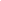 I have enclosed the premises licence☐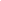 I have enclosed the relevant part of the premises licence☐Reasons why I have failed to enclose the premises licence or relevant part of premises licencePlease tick yesPlease tick yesPlease tick yes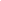 I have made or enclosed payment of the fee☐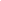 I have sent copies of this application and the plan to responsible authorities and others where applicable☐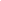 I understand that I must now advertise my application☐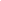 I have enclosed the premises licence or relevant part of it or explanation☐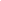 I understand that if I do not comply with the above requirements my application will be rejected ☐SignatureDateCapacitySignatureDateCapacityContact name (where not previously given) and address for correspondence associated with this application (please read guidance note 13)Contact name (where not previously given) and address for correspondence associated with this application (please read guidance note 13)Contact name (where not previously given) and address for correspondence associated with this application (please read guidance note 13)Contact name (where not previously given) and address for correspondence associated with this application (please read guidance note 13)Contact name (where not previously given) and address for correspondence associated with this application (please read guidance note 13)Post townPost codeTelephone number (if any)Telephone number (if any)If you would prefer us to correspond with you by e-mail your e-mail address (optional)If you would prefer us to correspond with you by e-mail your e-mail address (optional)If you would prefer us to correspond with you by e-mail your e-mail address (optional)If you would prefer us to correspond with you by e-mail your e-mail address (optional)If you would prefer us to correspond with you by e-mail your e-mail address (optional)